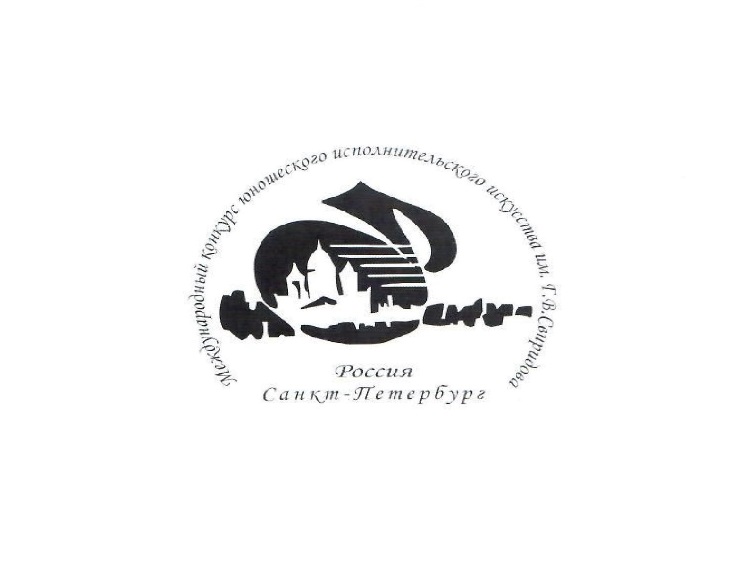 IX Международный конкурс юношеского исполнительского искусстваим. Г.В. СВИРИДОВА(21.03. -27.03.2021 года)ОБЩИЙ БАЛЛ ЗА ВЫСТУПЛЕНИЕ В I и II ТУРАХ ВИОЛОНЧЕЛЬ I КАТЕГОРИЯ№ п/пФ.И. участника/коллектива I тур II тур Общий баллПризовое место1Арбатская Лидия(город Санкт-Петербург)77,314,3Диплом участника II тура2Васильев Михаил(город Санкт-Петербург) 101020Лауреат I степени3Коротченя Светлана(Республика Беларусь, город Минск)99,318,3Лауреат I степени4Нахалов Тигран(Украина, город Одесса)76,613,6Диплом участника II тура5Самойсак Даниил(Донецкая Народная Республика, город Донецк)87,315,3Диплом конкурса6Светлова Арина(город Санкт-Петербург)8816Лауреат III степени7Третьяков Владимир(город Санкт-Петербург)8,6917,6Лауреат II степени